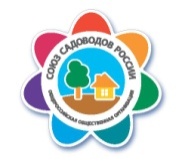 Электронное приглашениеПриглашаем Вас посетить стенд Союза садоводов России В17 на выставке «Фазенда»-2021. Выставка пройдет в КВЦ Сокольники, шатер «Сирень», с 22 по 25 сентября 2021 года.В связи с действием на территории Москвы режима повышенной готовности, семинаров, лекций и мастер-классов в рамках выставки не будет, но на стенде В17 «Союза садоводов России» во все дни работы выставки вы сможете получить бесплатную консультацию юриста, а также специалистов по электроснабжению, лицензированию скважин, газификации СНТ, образовательным программам Университета садоводов.Ежедневные мероприятия в рамках деловой программы выставки «Фазенда»-2021 на стенде «Союза садоводов России» В17Данное приглашение является информационным письмом. Вход на выставку «Фазенда» свободный.Время работы выставки22-25 сентября - с 10:00 до 18:00Контакты: тел. 8(495)5328168эл. почта: info@souzsadovodovmos.ru1.Юридическая бесплатная консультация10.00-17.00Консультанты общественной приемной 2.Консультации по учебным программам Университета садоводов10.00-17.00Представители Университета садоводов3.Консультации по энергоснабжению  СНТ, ОНТ, ТСН12.00-17.00Олег Киреев, руководитель департамента «Союза садоводов России» по работе с партнерами4.Консультации по газификации и лицензированию скважин СНТ, ОНТ, ТСН10.00-17.00Олег Киреев, руководитель департамента «Союза садоводов России» по работе с партнерами